BEEDLES LAKE GOLF CLUBAUTUMN MEN’S OPENBETTERBALL STABLEFORD	                         	SUNDAY  11TH OCTOBER 2020                                                  Visitors entry Fee £30.00 per pair                                                                                         				 Members Fee £24.00 per Pair(Prize for best Visiting Pair outside of the main prizes)	                              Includes: Coffee & Bacon roll on arrival							.Please complete in Capitals in either PAIRS or FOURS.Please state 1st / 2nd / 3rd choice of tee time.Please send this entry form and a stamped addressed envelope to: THE MEN’S OPEN ORGANISER, together with a cheque made payable to; BEEDLES LAKE GOLF CLUB, 170 Broome Lane, East Goscote, Leicestershire LE7 3WQ or Book online at www.beedleslake.co.uk and use our BRS visitor booking / open competitions buttonContact telephone numbers: 0116 2607086 or 07810852685Photocopies of this entry form accepted.Please leave below blank as this will be returned to you confirming your time etc.170 BROOME LANE, EAST GOSCOTE, LEICESTERSHIRE LE7 3WQ 0116 2607086Handicap -  9/10 Handicap allowanceH/CCLUB               and          C D H  No.NameNameNameName9am to 10am11am to 12Noon12  to 1.00pmCONFIRMATION OF ENTRYBEEDLES LAKE GOLF CLUB -  MEN’S OPENSUNDAY 11th OCTOBER 2020-  / Betterball  Stableford                                              Full Handicap – 9/10 Handicap allowance.Handicap Certificate Required or CDH number. Name________________________________________Your allocated starting time is _______________Please obtain your Score Card from the Club House and report to the starter 10 minutes before your allotted time. Winners must attend prize giving or be represented.Dress:   Smart casual at prize giving. COFFEE & BACON ROLL SERVED ON ARRIVAL.  CATERING AVAILABLE ALL DAY.	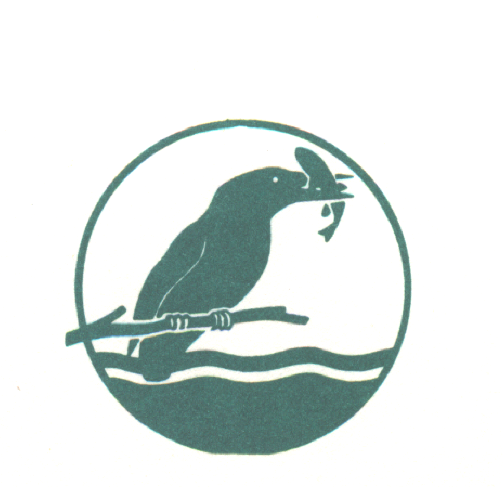 